Kirkby-in-Malhamdale United (VA) Primary School,Kirkby Malham,Skipton,North Yorkshire,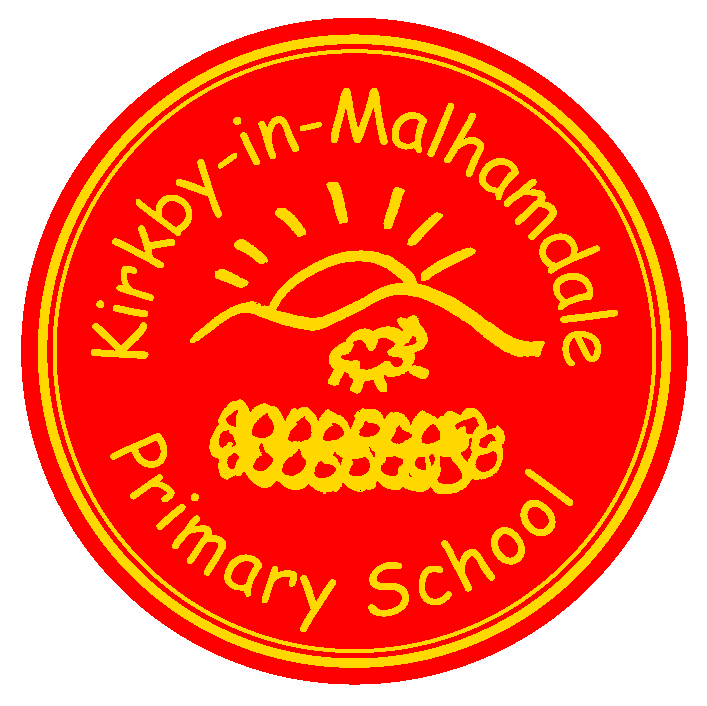 BD23 4BY.Telephone and Fax: 01729 830214e-mail: admin@kim.n-yorks.sch.ukExecutive Headteacher: Mr Richard WrightNEWSLETTER Autumn 2– 27th  September 2018nThe Autumn term is whizzing by and the children are working well and enthusiastically. We are delivering a full and exciting timetable and hope the children are able to tell you all about their daily learning.  Well done to all the children who have been recognised for their hard work in the last two weeks – keep it up!Johnny Walker Rugby Festival– Unfortunately, due to bad weather the Tag Rugby Festival was cancelled.  This will be re-scheduled for another time.Craven Cross Country – Fraiser writes ‘Last Tuesday, 18 children from Y3,4,5 and 6 ran a race at Ingleton Primary School,  The years 5 & 6 did two laps of their field and the 3 & 4 did one lap.  There were 350 children taking part and so lots of children in each race. You had to come in the top 8 in each race to go through to the next race. Myself, Katy, Anna, Alice, Frank, Tyler and Harry E all got through to the race at Giggleswick School which is next week’. Many congratulations to everyone who took part, you all ran amazingly well.  Good luck for the next race – Mrs Allen x Settle Open Day – Katy writes ‘On Tuesday 25th September all of the Year 5 & 6 went to Settle College Open Day with school.  We had a really fun time doing a quiz and looking around all of the classrooms. We all saw people we knew or that used to come to our school. It was a good afternoon. Accordion – Mr Harry Hinchcliffe delivered a workshop last week which the children all enjoyed.  A few children have signed up to have six free lessons which Mr Hinchliffe has kindly offered to deliver. We look forward to hearing some tunes soon children!Open The Book – This is a Christian based assembly delivered fortnightly to the children by Mrs Ellis and her group of ladies. The children are enjoying these interactive assemblies.Wednesday Afternoons – The children are enjoying a carousel of activities on a Wednesday afternoon including Maths games with Miss Seggar, IT with Mrs Wright and two different types of sport with Sam Pickard and and Steve Woodrow. This seems to be working extremely well and the children are thoroughly enjoying the benefits. The children will need warm clothes and good footwear for the PE sessions. School Uniform – please ensure your child has correctly named uniform. After School Club – The After School Club is running extremely well and the children are enjoying the daily clubs which were explained on Mr Wright’s letter this week. Coming soon on our website will be an After School Club page, which will highlight the fantastic sessions we offer each night. Sessions taken by your children will be added to ParentPay (except for those who have paid until half term) and last week/this week’s pay as you go bookings will be added too at the end of this week.  Please check your ParentPay accounts weekly and pay the balance as soon as possible. If you want to book your child/children in please do so before 10.00 am on the day or ideally before.  Start of the School Day – please be aware that school does not open until 8.45 am every morning.Children dropped off before this time are the parents responsibility until a member of staff is on the playground at 8.45 am – thank you. Parking – thank you for your continued help with this at the start and end of the day. The bus needs to get as close to the gate as possible to drop and collect the children safely.    NUT FREE SCHOOL – please be aware that we are a nut free school. Snacks that children in KS2 bring into school must only be fruit and vegetables, no cereal bars etc. Also, any cardboard for junk modelling should not be from a food source – no cereal boxes etc. Many thanks for your help with this.Flu jabs – an email was sent out about Flu jabs for FS-Y5, please could you go online to register if this is relevant to you. Book Club Class 1 – Book Club is going well and thank you for your support.  Please free to come on Mondays from 3.00pm.Governors – please look on our school website on the Governor section to familiarise yourselves with our school's Governing Body. We have also created a new PTA page, which is under the Parents tab on the top task bar on the website too. Diary DatesSchool Uniform – We have been informed by our suppliers MC Sports that uniform is available to order online at http://www.mcsports.org.uk/kirkby-malham-primary-school/  You can also ring Mike on 01756 791688 or email him at mcsportsonline@gmail.comGDPR – Privacy Notice for Parents and PupilsThe latest Privacy Notice for Parents and Pupils can be seen on our school’s website under Statutory InformationSafeguarding NoticeKirkby-in-Malhamdale United V.A Primary School is committed to ensuring the welfare and safety of all children in school. All North Yorkshire schools, including Kirkby-in-Malhamdale Primary School, follow the North Yorkshire Safeguarding Children Board procedures. The school will, in most circumstances, endeavour to discuss all concerns with parents about their child/ren. However, there may be exceptional circumstances when the school will discuss concerns with Social Care and/or the Police without parental knowledge (in accordance with Child Protection procedures). The school will, of course always aim to maintain a positive relationship with all parents. The school’s child protection policy is available in the policies section of the web site.Certificates - General Achievement and Writer of the WeekKiMClass 1 Daisy, Connie, Ben, Violet, Thomas S, Thomas F, Abigail, Charlie, Pippa, JoshuaVincentClass 2 Harry E, CharlotteHarry HClass 3Fraiser, Katy, VictoriaJamesSat 29th SeptSGHS Selection TestThurs 4th Oct4.00pm Cross Country Finals (letters sent to relevant children)Fri 12th OctAm – Rec – Y5 flu vaccinationsFri 26th Oct3.30pm Half term holidayMon 5th Nov9.00 am School opensWed 21st NovTempest Photography taking Portraits and family photographsSun 9th DecChristingle Service at KM Church to include our school nativity play